CANDIDATURE ELECTIONS 2023 SRBVD[Nom du candidat][Fonction actuelle]Membre depuis: [année ou "nouveau membre"]Motivation: 		 [A remplir max. 1200 caractères]	CV en brefExpertise principale:	 [A remplir max. 250 caractères]Expérience professionnelle:		                                           [A remplir max. 500 caractères]		Formation: 		[Dates, formation, organisation, en commençant par le plus récent]			[Dates, formation, organisation]			[Dates, formation, organisation]Autres activités  et affiliations pertinents:			[Citer]Informations supplémentaires: 	[p.e. URL linkedIn etc..]Adresse courriel: 	[A remplir]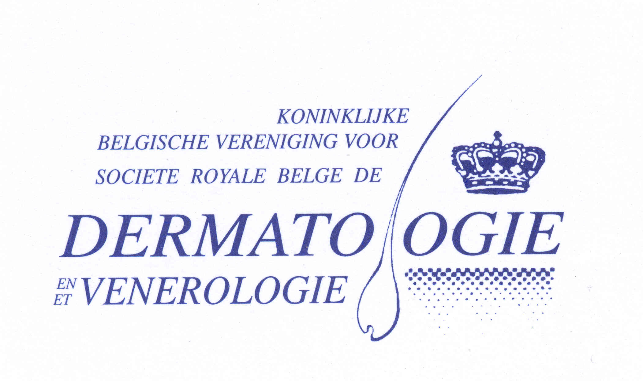 